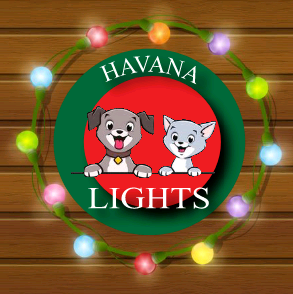 2048 Havana RdOwatonna, MNDrive thru Christmas Light DisplayHavana Lights is a drive-thru Christmas light display.  It is free & open to the public, however, a free will donation of money, cat or dog food, or kitty litter, would be appreciated and will go towards the efforts of  Helping Paws of Southern MN, which is a 501(c) non-profit,  they do rescue and TNR (Trap/Neuter/Return or Re-home).  Other items could be:  Toys, treats or beds (place in containers provided).        (Make checks payable to Helping Paws of Southern MN).Web:  havanalights.wixsite.com/havanalightsE-Mail:  havanalights@outlook.com         Like us on FacebookDrive thru Christmas light display.  Free and open to the publicFrom I-35 take exit #40A onto Hwy 14 & head East.  Take Hwy 218 exit.  At the stop sign turn left & head North on Cty Rd 48 (Bixby Rd).  Drive 1 mile & turn right (East) onto Havana Rd (Cty Rd 171),  drive ½ mileDusk - 10:00 pmThanksgiving –New Year’sMerry Christmas & Happy New Year!